भेरी-बबई डाईभर्सन बहुउद्देश्यीय आयोजनानिर्माण सम्पन्न तथा हाल निर्माण स्थलमा भइरहेका मुख्य-मुख्य कार्यहरूनेपालमा नै पहिलो पटक TBM मेशिनको सफल प्रयोग गरी १२.२० कि. मि. टनेल निर्माण कार्य सम्पन्न भएको Headworks निर्माण कार्य अन्तर्गत जम्मा ६ वटा बे मध्ये २ वटा बे निर्माणको अन्तिम चरणमा रहेको र बाँकी ४ बे निर्माणको लागि खोला फर्काउने योजना साथ तयारी भइरहेको  ।Settling basin र Forebay को लागि foundation  खन्ने (Rock cutting) कार्यका साथै RCC Wall ढलान गर्ने कार्य सुचारु रहेको ।पावरहाउस निर्माण स्थानमा Slope Protection कार्य अन्तिम चरणमा रही Foundation Excavation कार्य सुचारु रहेको, Cofferdam निर्माण कार्य शुरु भएको, Anchor Block खन्ने कार्य शुरु भएको, Surge Shaft को निर्माण गर्न Slope Protection कार्य सम्पन्न भई Shaft खन्ने तयारीमा रहेको।हाईड्रोमेकानिकल निर्माण कार्य अन्तर्गत headworks मा २ बे को Pier मा Steel Lining गर्ने कार्य अन्तिम चरणमा रहेको, Gate, Stop log, Penstock Pipe लगायतका संरचनाहरूको Design and Drawing हरुको Approval गर्ने कार्य धमाधम भई रहेको   ।इलेक्ट्रो मेकानिकल निर्माण कार्य अन्तर्गत Turbine Model Test कार्य सम्पन्न भएको,  केही महत्वपूर्ण उपकरणहरूको डिजाइन स्वीकृति भइ Manufacturing को चरणमा रहेको, केही डिजाइन स्वीकृतीका क्रममा रहेको भने केही उपकरणहरूको डिजाइन तयार भइरहेको ।आयोजनाको बाँध निर्माण भएपछि डुवान क्षेत्रमा पर्ने जग्गा प्राप्ति सम्बन्धमा मुआब्जा निर्धारण समितिबाट दररेट निर्धारण भई रैकर जग्गाको हकमा ८.११४ हे. जग्गाको मुआव्जा वितरण कार्य सम्पन्न भएको तथा ऐलानी जग्गा प्राप्तिको लागि झन्डै १०.५९ हेक्टर जग्गा प्राप्तिको लागि सूचना प्रकाशन भइ अन्तिम भेरिफिकेसन सम्पन्न भइ प्राप्तिको चरणमा रहेको।बबई मानखोला डाइभर्सन आयोजना बाँके तथा वर्दिया राष्ट्रिय निकुञ्जको कोर क्षेत्र भएर जाने हुँदा सो को विस्तृत सम्भाव्यता अध्ययन कार्यको लागि मिति २०७९/०७/१७ मा सहमति माग गरिएकोमा मिति २०८०/०१०/०२ मा मात्र बन तथा वातावरण मन्त्रालय, मन्त्रीस्तर बाट मात्र सहमति प्राप्त भएकोले बाँके तथा वर्दिया राष्ट्रिय निकुञ्ज सँगको समन्वयमा सम्भाव्यता अध्ययनको फिल्ड कार्यहरू हाल सुचारु रहेको।अनुकुल मौसम रहेको हुँदा निर्माण स्थल २ सिफ्टमा समेत काम भई रहेकोप्रगति अवस्थास्वीकृत गुरुयोजना बमोजिम कुल लागत :- ३३ अर्व १९ करोड ६६ लाखहाल सम्म भएको खर्च : १५ अर्व ५० करोड ६ लाख (माघ मसान्त सम्म)बार्षिक वजेट एवं खर्चको अवस्था विनियोजित बजेट 1 अर्व ५९ करोडमाघ मसान्त सम्मको खर्च ४९ करोड ७१ लाखस्वीकृत गुरुयोजना आनुसार सम्पूर्ण निर्माण कार्य सम्पन्न हुने आ व. २०८४/०८५ निर्माण स्थलमा प्रगति झल्किने केहि तस्वीरहरु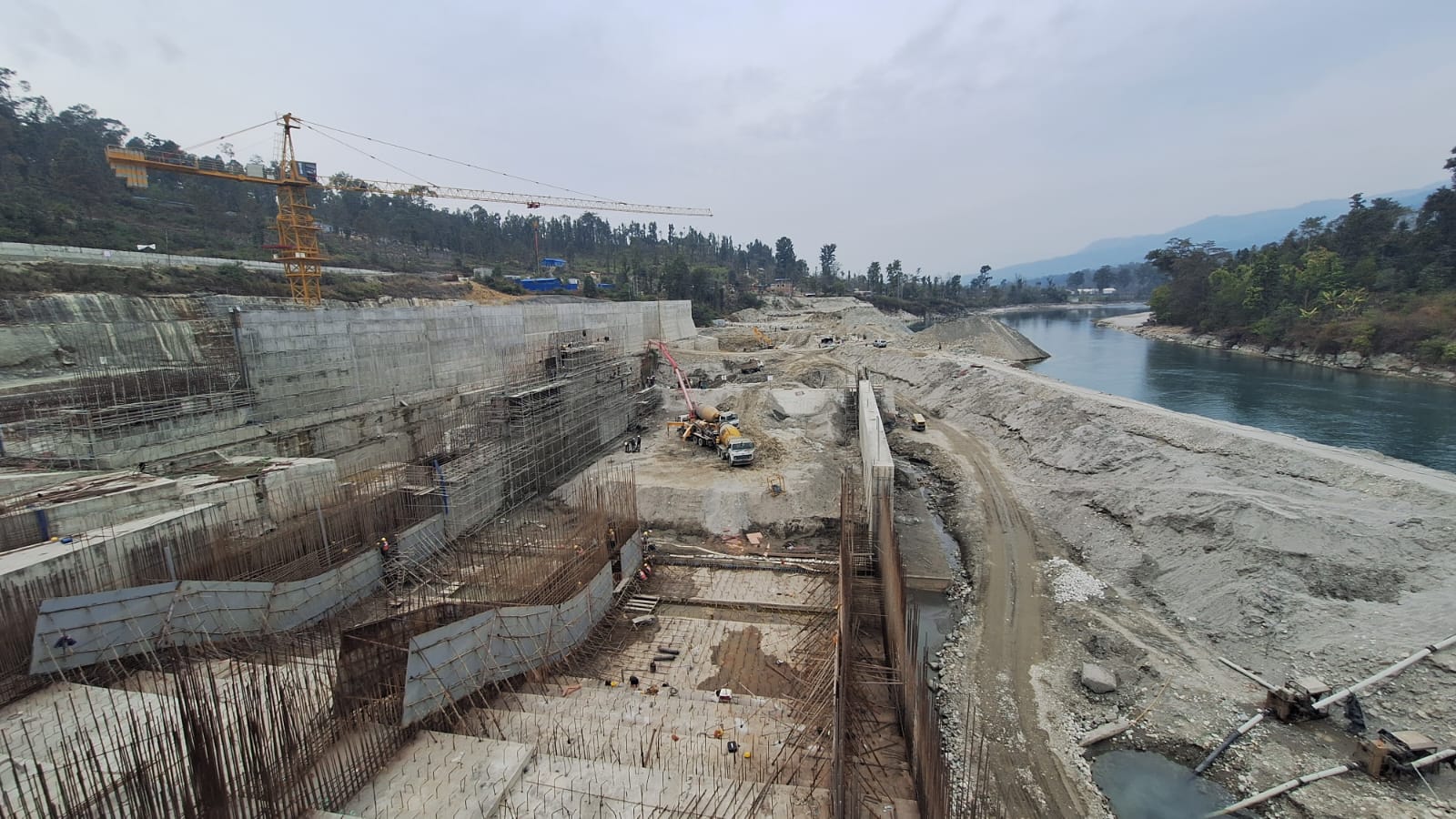 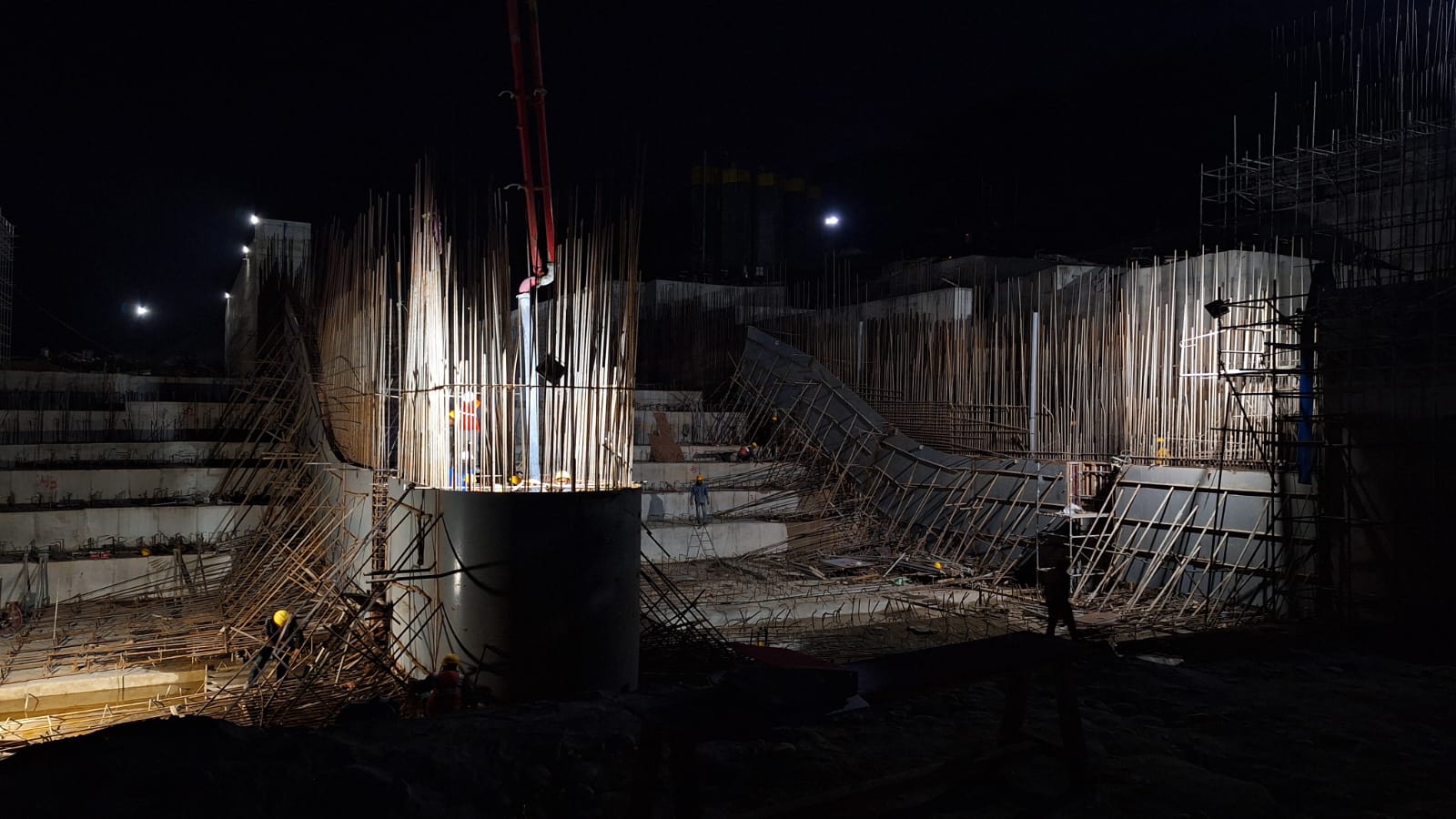 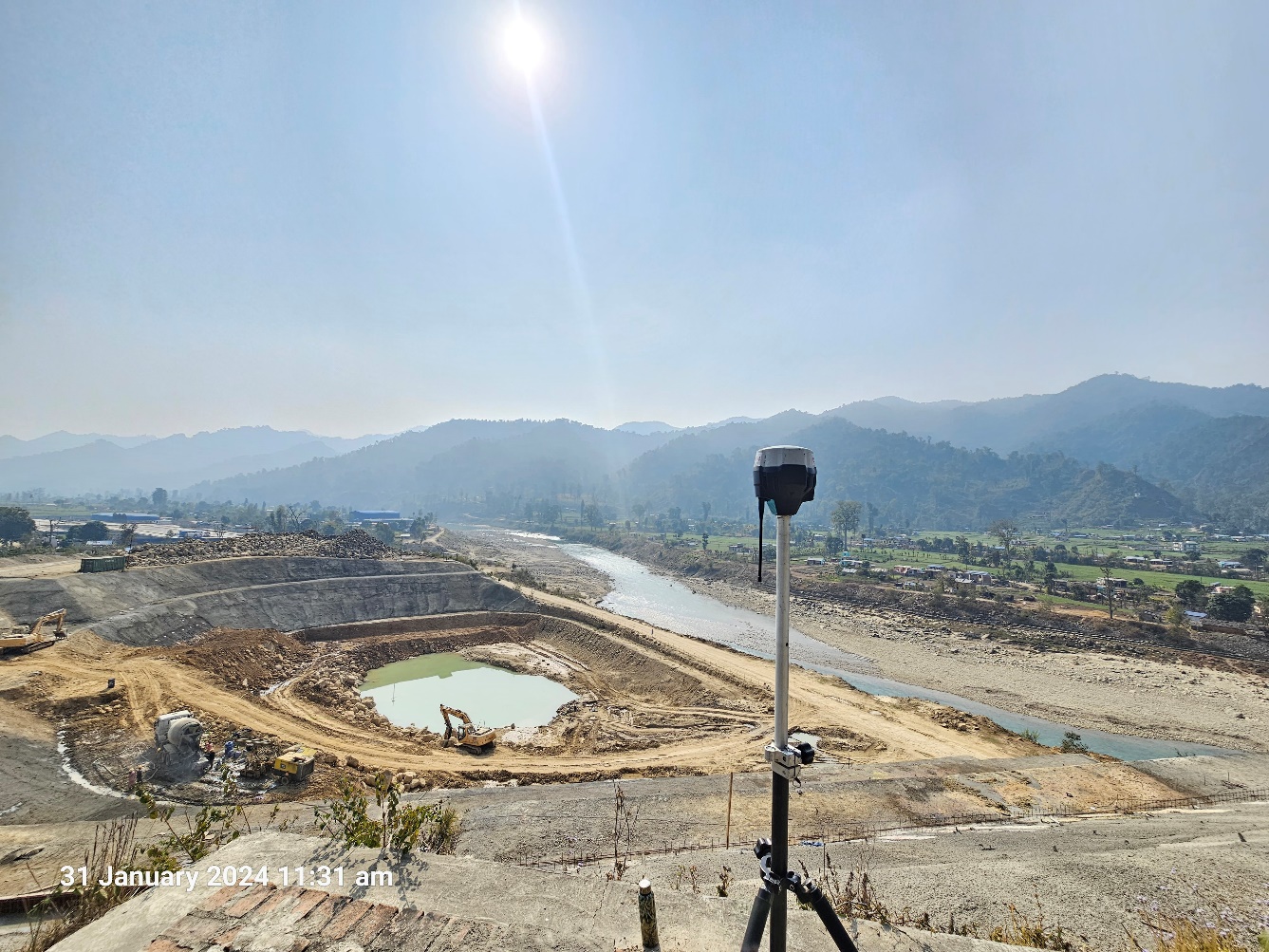 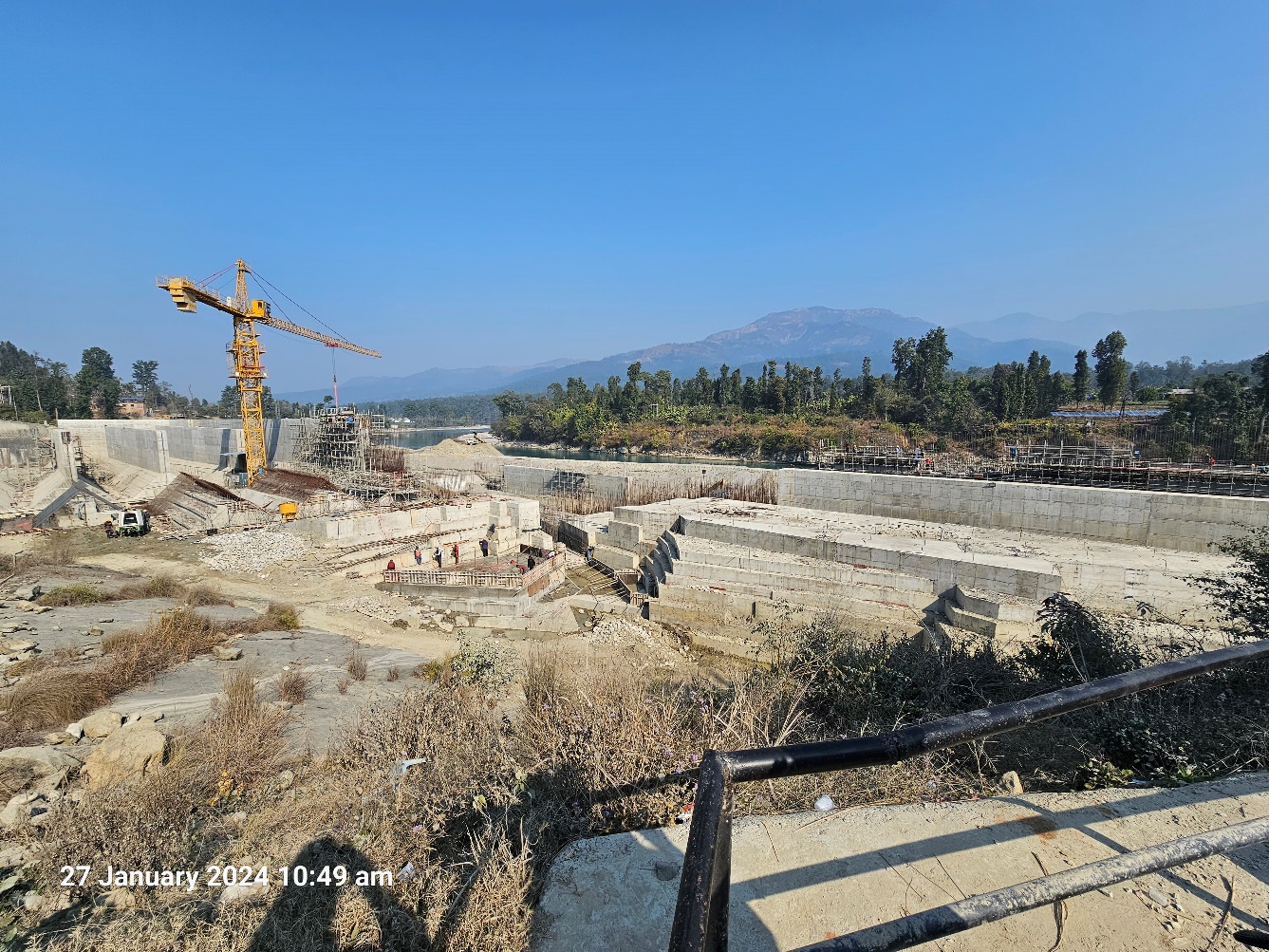 आयोजनाको प्रगतिको अवस्थाभौतिकवित्तीयवित्तीयसमष्टिगत प्रगति प्रतिशत ६५.६९५७.७८(कुल सम्झौता रकमको आधारमा)समष्टिगत प्रगति प्रतिशत६५.६९46.६९ (खरिद गुरुयोजनाको कुल लागतको आधारमा)बार्षिक लक्ष्यको तुलनामा प्रगति प्रतिशत:३३.३७३०.९०(माघ मसान्त सम्म)